Thank you Letter to The Teacher from ParentsFrom,Dale GriffinP.O. Box 854 8580 In Ave Revere South Dakota 43841 (639) 360-759011-11-2019To,Blythe Carroll 7709 Justo. AvePrinceton TX 77987 Subject: (**************) Dear Blythe Carroll,This is a letter I'm writing to thank you for your efforts on my son (or daughter) for all these years. I can't express my gratitude towards you in just a few words. It's just that you have helped us out in getting our son to excel and in learning necessary qualities. You are not just a teacher to him, but he considers you as his mentor too. We hope to hear from you later also. Thank you for your love, kindness, and generosity. We are grateful and I'm thanking you on behalf of us all.Wish you a healthy life ahead. Take care. May many more kids would get benefited by your knowledge and experiences.Take care. Sincerely,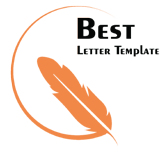 (Your Signature) Dale Griffin